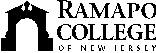 RAMAPO COLLEGE OF NEW JERSEYOffice of Marketing and CommunicationsPress ReleaseSeptember 17, 2019Contact:   Angela Daidone201-684-7477news@ramapo.eduLessons from the Crash of ’29 to be discussed at Ramapo College of New JerseySymposium panelists to share insight 90 years laterMAHWAH, N.J. – The Sabrin Center for Free Enterprise and the Anisfield School of Business at Ramapo College of New Jersey will present “The Crash of ’29: Lessons Learned – A Symposium: Could it Happen Again?” on Thursday, October 17 from 7-9 p.m. in the Trustees Pavilion on the College’s campus.Murray Sabrin, Professor of Finance at Ramapo College, will moderate the event, which is free and open to the public.Panelists are:Constance Crawford, Professor of Accounting at Ramapo College since 1992, has a B.S. from Fordham University and an MBA and CPA from Iona College. She teaches Principles of Financial Accounting, Managerial Accounting and Advanced Financial Accounting in addition to Auditing and Federal Taxation at the undergraduate level and Financial Statistic Analysis, Auditing and Accounting for Managerial Decision Making in the MSAC and MBA programs. Crawford has completed research in the ethical implications of taxation on society and the viability of guest worker programs on the U.S. economy.  Karl Johnson is Associate Professor of Africana Studies, Chair and co-convener of the African Studies major at Ramapo College. He has a B.A. in economics and history from Rutgers College and a Ph.D. in history from Temple University. Johnson is a professional historian who has worked in the private savings bank sector in N.Y.C. (the Era of the Savings & Loan Crisis) before becoming an academic.  He has also worked for SPRINT in various management and technological innovation positions in the 1990s.  Johnson’s academic expertise is on the past and current social and political experiences of African Americans and its Diaspora. Joseph T. Salerno is Professor Emeritus of Economics at Pace University in New York and Academic Vice President of the Mises Institute in Auburn, Alabama. He is also the John V. Denson II Endowed Professor of Economics at Auburn University. Salerno is the author of numerous articles in economic journals and the author of the book Money: Sound and Unsound. He has testified before Congress several times on the topics of money, banking, and inflation.  Charles Steindel is Resident Scholar at the Anisfield School of Business, and editor of Business Economics. He was formerly Chief Economist at the New Jersey Department of the Treasury, with responsibility for economic and revenue projections and analysis of state economic policy. He came to the Treasury after a long career at the Federal Reserve Bank of New York, where he played a leading role in forecasting and policy advice, and attended Federal Open Market Committee meetings. He is a member of the panel for the Survey of Professional Forecasters and the Committee on Research in Income and Wealth, and has published papers in a range of areas.This event is made possible by a grant from the Sabrin Center for Free Enterprise and the Ramapo College Foundation. Please RSVP by October 8 to Professor Murray Sabrin, msabrin@ramapo.edu or 201-684-7373.						###Ramapo College of New Jersey is the state’s premier public liberal arts college and is committed to academic excellence through interdisciplinary and experiential learning, and international and intercultural understanding. The College is ranked #1 among New Jersey public institutions by College Choice, and is recognized as a top college by U.S. News & World Report, Kiplinger’s, Princeton Review and Money magazine, among others. Ramapo College is also distinguished as a Career Development College of Distinction by CollegesofDistinction.com, boasts the best campus housing in New Jersey on Niche.com, and is designated a “Military Friendly College” in Victoria Media’s Guide to Military Friendly Schools.Established in 1969, Ramapo College offers bachelor’s degrees in the arts, business, humanities, social sciences and the sciences, as well as in professional studies, which include business, education, nursing and social work. In addition, the College offers courses leading to teacher certification at the elementary and secondary levels, and offers graduate programs leading to master’s degrees in Accounting, Business Administration, Educational Technology, Educational Leadership, Nursing, Social Work and Special Education.